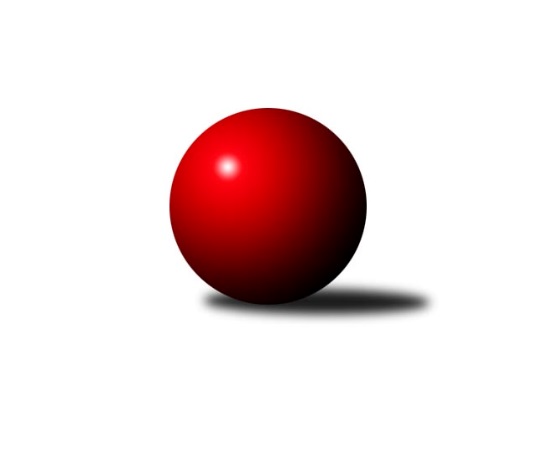 Č.24Ročník 2017/2018	29.3.2018Nejlepšího výkonu v tomto kole: 2515 dosáhlo družstvo: KK Slavoj Praha DMistrovství Prahy 2 2017/2018Výsledky 24. kolaSouhrnný přehled výsledků:KK Slavia Praha C	- TJ Sokol Rudná C	1:7	2328:2368	6.0:6.0	27.3.Sokol Kobylisy B	- SK Uhelné sklady Praha C	6:2	2346:2197	7.0:5.0	27.3.KK Slavia Praha B	- KK Slavoj Praha D	1:7	2439:2515	4.5:7.5	27.3.Slavoj Velké Popovice A	- KK Slavia Praha D	5:3	2385:2299	7.0:5.0	28.3.TJ Radlice	- Sokol Kobylisy C	6:2	2419:2295	8.0:4.0	28.3.PSK Union Praha C	- KK Dopravní podniky Praha A	6:2	2322:1837	9.0:3.0	29.3.TJ Sokol Praha-Vršovice B	- SK Meteor Praha D	6:2	2284:2210	6.0:6.0	29.3.KK Dopravní podniky Praha A	- KK Slavoj Praha D	4:4	2296:2367	6.0:6.0	28.3.Tabulka družstev:	1.	Slavoj Velké Popovice A	24	16	1	7	112.5 : 79.5 	156.0 : 132.0 	 2341	33	2.	SK Uhelné sklady Praha C	24	16	0	8	110.0 : 82.0 	156.0 : 132.0 	 2378	32	3.	Sokol Kobylisy B	24	14	3	7	112.0 : 80.0 	158.5 : 129.5 	 2349	31	4.	TJ Sokol Rudná C	23	14	2	7	106.0 : 78.0 	150.0 : 126.0 	 2355	30	5.	KK Slavoj Praha D	23	11	4	8	94.0 : 90.0 	136.0 : 140.0 	 2368	26	6.	KK Slavia Praha D	24	12	1	11	103.0 : 89.0 	134.5 : 153.5 	 2318	25	7.	TJ Radlice	23	12	0	11	98.0 : 86.0 	150.5 : 125.5 	 2332	24	8.	Sokol Kobylisy C	24	11	1	12	95.5 : 96.5 	149.5 : 138.5 	 2337	23	9.	KK Slavia Praha B	24	11	0	13	94.0 : 98.0 	140.5 : 147.5 	 2349	22	10.	TJ Sokol Praha-Vršovice B	24	10	1	13	89.5 : 102.5 	140.0 : 148.0 	 2258	21	11.	KK Slavia Praha C	24	10	0	14	86.5 : 105.5 	134.0 : 154.0 	 2319	20	12.	SK Meteor Praha D	24	8	0	16	78.0 : 114.0 	136.5 : 151.5 	 2336	16	13.	KK Dopravní podniky Praha A	23	7	1	15	75.0 : 109.0 	124.0 : 152.0 	 2274	15	14.	PSK Union Praha C	24	7	0	17	74.0 : 118.0 	126.0 : 162.0 	 2287	14Podrobné výsledky kola:	 KK Slavia Praha C	2328	1:7	2368	TJ Sokol Rudná C	Josef st. Kocan	 	 197 	 218 		415 	 1:1 	 421 	 	180 	 241		Irena Mikešová	Michal Kocan	 	 182 	 171 		353 	 1:1 	 369 	 	181 	 188		Eva Mařánková	Milan ml. Mareš ml.	 	 194 	 198 		392 	 0:2 	 418 	 	206 	 212		Miluše Kohoutová	Jiří ml. Kryda ml.	 	 190 	 180 		370 	 1:1 	 385 	 	181 	 204		Anna Novotná	Milan st. Mareš st.	 	 188 	 206 		394 	 2:0 	 363 	 	180 	 183		Hana Poláčková	Hana Hájková	 	 193 	 211 		404 	 1:1 	 412 	 	226 	 186		Jarmila Zimákovározhodčí: Nejlepší výkon utkání: 421 - Irena Mikešová	 Sokol Kobylisy B	2346	6:2	2197	SK Uhelné sklady Praha C	Josef Císař	 	 165 	 199 		364 	 1:1 	 370 	 	197 	 173		Dana Školová	Jaroslav Krčma	 	 203 	 203 		406 	 2:0 	 361 	 	182 	 179		Olga Brožová	Markéta Březinová	 	 206 	 186 		392 	 0:2 	 413 	 	209 	 204		Otakar Jakoubek	Vojtěch Vojtíšek	 	 222 	 213 		435 	 2:0 	 334 	 	168 	 166		Eva Kozáková	Zdeněk Fůra	 	 167 	 201 		368 	 1:1 	 349 	 	175 	 174		Jiří Bendl	Marian Kovač	 	 203 	 178 		381 	 1:1 	 370 	 	179 	 191		Miloslav Dušekrozhodčí: Nejlepší výkon utkání: 435 - Vojtěch Vojtíšek	 KK Slavia Praha B	2439	1:7	2515	KK Slavoj Praha D	Tomáš Rybka	 	 202 	 211 		413 	 0:2 	 447 	 	211 	 236		Evžen Valtr	Nikola Zuzánková	 	 193 	 211 		404 	 1:1 	 410 	 	203 	 207		Kateřina Holanová	Lidmila Fořtová	 	 196 	 204 		400 	 1:1 	 409 	 	191 	 218		Danuše Kuklová	Tomáš Tejnor	 	 209 	 180 		389 	 0:2 	 447 	 	238 	 209		Markéta Baťková	Jiří Sládek	 	 216 	 212 		428 	 2:0 	 388 	 	194 	 194		Vladimír Jahelka	Pavel Forman	 	 195 	 210 		405 	 0.5:1.5 	 414 	 	204 	 210		Blanka Koubovározhodčí: Nejlepšího výkonu v tomto utkání: 447 kuželek dosáhli: Evžen Valtr, Markéta Baťková	 Slavoj Velké Popovice A	2385	5:3	2299	KK Slavia Praha D	Jan Kratochvil	 	 154 	 194 		348 	 0:2 	 390 	 	191 	 199		Karel Myšák	Jaruška Havrdová	 	 220 	 173 		393 	 1:1 	 420 	 	216 	 204		Zdeněk Novák	Bedřich Švec	 	 199 	 219 		418 	 2:0 	 345 	 	168 	 177		Karel Bernat	Josef Vodešil	 	 206 	 191 		397 	 2:0 	 304 	 	144 	 160		Josef Besler	Jiří Mrzílek	 	 202 	 203 		405 	 1:1 	 393 	 	204 	 189		Petr Knap	Karel Balliš	 	 221 	 203 		424 	 1:1 	 447 	 	215 	 232		Filip Knaprozhodčí: Nejlepší výkon utkání: 447 - Filip Knap	 TJ Radlice	2419	6:2	2295	Sokol Kobylisy C	Jan Kamín	 	 243 	 221 		464 	 2:0 	 349 	 	156 	 193		Zdeněk Šrot	Jan Vojáček	 	 206 	 202 		408 	 2:0 	 371 	 	180 	 191		Jan Nowak	Radek Lehner	 	 188 	 193 		381 	 1:1 	 364 	 	169 	 195		Anna Nowaková	Marek Lehner	 	 202 	 211 		413 	 1:1 	 412 	 	204 	 208		Karel Erben	Lukáš Lehner	 	 168 	 185 		353 	 1:1 	 376 	 	206 	 170		Václav Jícha	Miloš ml. Beneš ml.	 	 207 	 193 		400 	 1:1 	 423 	 	200 	 223		Michal Matyskarozhodčí: Nejlepší výkon utkání: 464 - Jan Kamín	 PSK Union Praha C	2322	6:2	1837	KK Dopravní podniky Praha A	Jiří Haken	 	 216 	 198 		414 	 2:0 	 353 	 	181 	 172		Lubomír Čech	Jakub Pytlík	 	 179 	 202 		381 	 1:1 	 393 	 	200 	 193		Jiří Brada	Pavel Mezek	 	 188 	 196 		384 	 2:0 	 341 	 	164 	 177		Bohumil Plašil	Květa Pytlíková	 	 196 	 184 		380 	 2:0 	 348 	 	171 	 177		Deno Klos	Václav Bouchal	 	 187 	 192 		379 	 0:2 	 398 	 	201 	 197		Jiří Ludvík	Jiří Peter	 	 192 	 192 		384 	 2:0 	 4 	 	2 	 2		Štěpán Kandlrozhodčí: Nejlepší výkon utkání: 414 - Jiří Haken	 TJ Sokol Praha-Vršovice B	2284	6:2	2210	SK Meteor Praha D	Luboš Polák	 	 179 	 202 		381 	 1:1 	 396 	 	204 	 192		Jiří Novotný	Jiří Janata	 	 156 	 211 		367 	 1:1 	 338 	 	176 	 162		Bedřich Bernátek	Václav Papež	 	 181 	 197 		378 	 1:1 	 358 	 	183 	 175		Jiří Chrdle	Josef Hladík	 	 199 	 192 		391 	 0:2 	 404 	 	206 	 198		Vladimír Dvořák	Jaroslav Havránek	 	 178 	 203 		381 	 1:1 	 362 	 	183 	 179		Miroslav Šostý	Petr Finger	 	 171 	 215 		386 	 2:0 	 352 	 	170 	 182		Zdeněk Boháčrozhodčí: Nejlepší výkon utkání: 404 - Vladimír Dvořák	 KK Dopravní podniky Praha A	2296	4:4	2367	KK Slavoj Praha D	Jaroslav Vondrák	 	 211 	 193 		404 	 1:1 	 395 	 	200 	 195		Kateřina Holanová	Jaroslav Michálek	 	 177 	 183 		360 	 0:2 	 428 	 	214 	 214		Evžen Valtr	Jan Novák	 	 197 	 190 		387 	 2:0 	 382 	 	194 	 188		Blanka Koubová	Jindřich Habada	 	 177 	 182 		359 	 0:2 	 383 	 	191 	 192		Ladislav Škabrada	Štěpán Kandl	 	 210 	 188 		398 	 1:1 	 395 	 	206 	 189		Roman Hrdlička	Jiří Ludvík	 	 199 	 189 		388 	 2:0 	 384 	 	196 	 188		Vladimír Jahelkarozhodčí: Nejlepší výkon utkání: 428 - Evžen ValtrPořadí jednotlivců:	jméno hráče	družstvo	celkem	plné	dorážka	chyby	poměr kuž.	Maximum	1.	Ludmila Erbanová 	TJ Sokol Rudná C	434.20	298.5	135.7	3.1	8/9	(455)	2.	Miloš ml. Beneš  ml.	TJ Radlice	419.33	287.2	132.1	3.4	6/9	(487)	3.	Pavel Forman 	KK Slavia Praha B	418.83	285.1	133.7	3.0	10/10	(463)	4.	Josef st. Kocan 	KK Slavia Praha C	418.30	287.1	131.2	5.1	10/10	(462)	5.	Vojtěch Vojtíšek 	Sokol Kobylisy B	417.53	286.0	131.5	5.2	10/11	(474)	6.	Miloslav Dušek 	SK Uhelné sklady Praha C	417.49	288.9	128.6	4.9	10/10	(487)	7.	Lidmila Fořtová 	KK Slavia Praha B	417.16	288.6	128.6	4.8	7/10	(445)	8.	Filip Knap 	KK Slavia Praha D	413.01	287.1	125.9	5.5	10/10	(451)	9.	Michal Matyska 	Sokol Kobylisy C	409.98	282.5	127.5	5.4	10/10	(452)	10.	Jiří Bendl 	SK Uhelné sklady Praha C	407.07	283.6	123.5	6.2	8/10	(445)	11.	Milan ml. Mareš  ml.	KK Slavia Praha C	406.75	285.9	120.8	7.3	9/10	(465)	12.	Jaroslav Vondrák 	KK Dopravní podniky Praha A	406.69	287.6	119.1	8.5	9/11	(443)	13.	Zdeněk Fůra 	Sokol Kobylisy B	406.67	288.3	118.3	6.6	11/11	(454)	14.	Marian Kovač 	Sokol Kobylisy B	406.03	280.0	126.0	5.9	10/11	(428)	15.	Kateřina Holanová 	KK Slavoj Praha D	404.96	284.5	120.5	6.9	9/11	(471)	16.	Danuše Kuklová 	KK Slavoj Praha D	404.52	281.7	122.8	8.2	8/11	(465)	17.	Bedřich Švec 	Slavoj Velké Popovice A	402.31	286.8	115.5	8.1	11/11	(445)	18.	Václav Jícha 	Sokol Kobylisy C	401.22	276.6	124.7	8.6	10/10	(451)	19.	Štěpán Kandl 	KK Dopravní podniky Praha A	401.17	282.1	119.1	7.4	8/11	(422)	20.	Richard Sekerák 	SK Meteor Praha D	401.04	279.1	121.9	7.0	9/11	(470)	21.	Jarmila Zimáková 	TJ Sokol Rudná C	401.04	278.5	122.6	7.1	9/9	(441)	22.	Jan Kamín 	TJ Radlice	400.73	278.5	122.2	6.1	9/9	(464)	23.	Josef Hladík 	TJ Sokol Praha-Vršovice B	399.58	276.7	122.9	7.2	10/10	(465)	24.	Václav Papež 	TJ Sokol Praha-Vršovice B	398.81	279.2	119.6	6.8	9/10	(450)	25.	Miluše Kohoutová 	TJ Sokol Rudná C	398.81	284.6	114.2	7.9	9/9	(459)	26.	Michal Kocan 	KK Slavia Praha C	398.16	279.5	118.7	6.8	9/10	(453)	27.	Jiří Ludvík 	KK Dopravní podniky Praha A	397.14	280.2	116.9	7.7	9/11	(450)	28.	Václav Bouchal 	PSK Union Praha C	396.80	276.5	120.3	6.9	11/11	(429)	29.	Zdeněk Boháč 	SK Meteor Praha D	396.21	278.9	117.3	7.1	11/11	(451)	30.	Markéta Baťková 	KK Slavoj Praha D	396.15	275.9	120.3	8.0	9/11	(447)	31.	Petr Knap 	KK Slavia Praha D	395.54	280.4	115.2	8.1	9/10	(431)	32.	Karel Balliš 	Slavoj Velké Popovice A	395.44	278.4	117.1	7.9	11/11	(449)	33.	Jiří Mrzílek 	Slavoj Velké Popovice A	395.06	281.8	113.3	8.6	9/11	(452)	34.	Jakub Pytlík 	PSK Union Praha C	394.87	274.0	120.9	8.7	11/11	(428)	35.	Karel Erben 	Sokol Kobylisy C	394.76	275.0	119.8	8.6	9/10	(446)	36.	Miroslav Šostý 	SK Meteor Praha D	394.50	282.0	112.5	8.8	10/11	(457)	37.	Hana Hájková 	KK Slavia Praha C	393.87	274.5	119.4	7.3	10/10	(458)	38.	Irena Mikešová 	TJ Sokol Rudná C	393.76	278.6	115.2	8.5	9/9	(433)	39.	Nikola Zuzánková 	KK Slavia Praha B	393.21	274.1	119.1	6.2	8/10	(449)	40.	Lukáš Lehner 	TJ Radlice	392.16	280.9	111.3	8.2	9/9	(427)	41.	Olga Brožová 	SK Uhelné sklady Praha C	391.73	279.5	112.2	8.2	10/10	(432)	42.	Marek Lehner 	TJ Radlice	391.39	278.0	113.4	10.9	9/9	(427)	43.	Vladimír Dvořák 	SK Meteor Praha D	390.42	277.6	112.8	8.7	11/11	(477)	44.	Blanka Koubová 	KK Slavoj Praha D	390.36	277.8	112.5	8.6	11/11	(444)	45.	Zdeněk Novák 	KK Slavia Praha D	389.38	280.3	109.1	9.5	7/10	(455)	46.	Dana Školová 	SK Uhelné sklady Praha C	389.09	279.3	109.8	9.0	10/10	(442)	47.	Jaruška Havrdová 	Slavoj Velké Popovice A	387.73	277.2	110.6	9.6	11/11	(444)	48.	Jason Holt 	Slavoj Velké Popovice A	387.49	278.5	109.0	10.0	11/11	(442)	49.	Vladimír Jahelka 	KK Slavoj Praha D	386.21	272.8	113.5	9.9	10/11	(417)	50.	Jan Nowak 	Sokol Kobylisy C	385.94	274.1	111.8	9.2	9/10	(407)	51.	Pavel Mezek 	PSK Union Praha C	383.85	271.1	112.7	9.4	10/11	(443)	52.	Tomáš Rybka 	KK Slavia Praha B	382.85	269.9	113.0	9.3	10/10	(429)	53.	Josef Císař 	Sokol Kobylisy B	382.12	272.1	110.0	9.7	10/11	(428)	54.	Tomáš Jiránek 	KK Slavia Praha D	381.87	278.4	103.5	11.2	9/10	(437)	55.	Zdeněk Šrot 	Sokol Kobylisy C	381.44	271.7	109.7	11.4	10/10	(420)	56.	Petr Finger 	TJ Sokol Praha-Vršovice B	380.85	270.1	110.8	10.4	9/10	(439)	57.	Karel Bernat 	KK Slavia Praha D	380.72	273.8	106.9	11.1	10/10	(425)	58.	Václav Císař 	Sokol Kobylisy B	380.28	275.6	104.7	11.0	11/11	(416)	59.	Leoš Kofroň 	TJ Radlice	379.42	267.8	111.6	9.1	9/9	(410)	60.	Jiří Peter 	PSK Union Praha C	378.52	267.5	111.0	11.0	8/11	(427)	61.	Tomáš Tejnor 	KK Slavia Praha B	378.10	264.9	113.2	10.2	9/10	(410)	62.	Eva Mařánková 	TJ Sokol Rudná C	377.63	271.9	105.7	12.5	6/9	(408)	63.	Josef Vodešil 	Slavoj Velké Popovice A	376.79	270.7	106.1	11.8	11/11	(413)	64.	Bedřich Bernátek 	SK Meteor Praha D	376.72	271.4	105.3	11.3	11/11	(470)	65.	Radek Lehner 	TJ Radlice	375.97	267.9	108.1	8.5	9/9	(413)	66.	Petr Soukup 	KK Dopravní podniky Praha A	374.35	261.1	113.3	10.3	8/11	(417)	67.	Jiří Chrdle 	SK Meteor Praha D	374.15	272.0	102.1	12.8	8/11	(463)	68.	Květa Pytlíková 	PSK Union Praha C	373.41	266.8	106.6	11.1	10/11	(421)	69.	Anna Novotná 	TJ Sokol Rudná C	373.37	269.2	104.2	10.7	8/9	(418)	70.	Milan st. Mareš  st.	KK Slavia Praha C	372.87	262.2	110.6	12.7	8/10	(427)	71.	Eva Kozáková 	SK Uhelné sklady Praha C	369.80	271.5	98.3	13.4	8/10	(409)	72.	Jiří Haken 	PSK Union Praha C	368.87	261.9	107.0	11.0	10/11	(414)	73.	Anna Nowaková 	Sokol Kobylisy C	368.06	261.4	106.7	9.9	10/10	(414)	74.	Jaroslav Havránek 	TJ Sokol Praha-Vršovice B	366.70	267.4	99.3	12.6	9/10	(400)	75.	Hana Poláčková 	TJ Sokol Rudná C	366.61	265.8	100.8	11.4	8/9	(440)	76.	Jaroslav Krčma 	Sokol Kobylisy B	365.95	268.5	97.5	13.1	10/11	(416)	77.	Vladimír Tala 	KK Slavia Praha B	357.19	259.1	98.1	12.6	8/10	(385)	78.	Jiří ml. Kryda  ml.	KK Slavia Praha C	351.99	252.5	99.5	13.7	10/10	(389)	79.	Jiří Janata 	TJ Sokol Praha-Vršovice B	348.59	258.1	90.5	14.1	8/10	(421)	80.	Jiří Vilímovský 	TJ Sokol Praha-Vršovice B	348.00	261.1	86.9	16.7	8/10	(392)		Evžen Valtr 	KK Slavoj Praha D	456.50	299.2	157.3	0.8	3/11	(506)		Jan Petráček 	SK Meteor Praha D	437.00	315.0	122.0	8.0	1/11	(437)		Anna Neckařová 	KK Dopravní podniky Praha A	436.00	287.0	149.0	7.0	1/11	(436)		Jiří Sládek 	KK Slavia Praha B	420.79	284.9	135.9	3.4	4/10	(456)		Jan Václavík 	KK Slavia Praha D	415.37	286.7	128.6	7.9	5/10	(448)		Jiří Novotný 	SK Meteor Praha D	413.00	291.5	121.5	8.0	2/11	(430)		Jindra Kafková 	SK Uhelné sklady Praha C	411.62	292.2	119.4	6.8	3/10	(444)		Miroslava Martincová 	SK Meteor Praha D	411.00	279.0	132.0	6.0	1/11	(411)		Josef Dvořák 	KK Slavoj Praha D	411.00	287.0	124.0	2.0	1/11	(411)		Milan Švarc 	KK Dopravní podniky Praha A	410.00	283.3	126.7	5.0	3/11	(456)		Jindřich Málek 	KK Dopravní podniky Praha A	410.00	285.0	125.0	3.0	1/11	(410)		Roman Hrdlička 	KK Slavoj Praha D	399.82	282.0	117.8	7.0	7/11	(466)		Přemysl Jonák 	KK Slavia Praha C	399.50	267.0	132.5	7.0	1/10	(400)		Otakar Jakoubek 	SK Uhelné sklady Praha C	399.33	281.7	117.7	8.1	6/10	(438)		Čeněk Zachař 	Slavoj Velké Popovice A	396.50	270.5	126.0	5.0	2/11	(400)		Libor Povýšil 	SK Uhelné sklady Praha C	395.50	276.0	119.5	7.0	1/10	(411)		Jiří Tala 	KK Slavia Praha B	395.25	278.5	116.8	9.0	4/10	(409)		Jana Dušková 	SK Uhelné sklady Praha C	392.00	294.0	98.0	11.0	1/10	(392)		Jan Šipl 	KK Slavoj Praha D	391.50	278.5	113.0	9.6	7/11	(457)		Jiří Brada 	KK Dopravní podniky Praha A	390.92	284.3	106.7	9.6	6/11	(420)		Jaroslav Michálek 	KK Dopravní podniky Praha A	390.89	274.1	116.8	8.4	3/11	(405)		Jiřina Mansfeldová 	PSK Union Praha C	390.67	276.5	114.1	7.2	3/11	(417)		Miroslav Málek 	KK Dopravní podniky Praha A	388.11	277.6	110.6	10.2	3/11	(397)		Zuzana Edlmannová 	SK Meteor Praha D	388.00	275.7	112.3	9.5	3/11	(414)		Pavel Šťovíček 	Slavoj Velké Popovice A	386.50	270.0	116.5	9.0	2/11	(405)		Miloslav Fous 	PSK Union Praha C	386.00	276.0	110.0	7.0	1/11	(386)		Vladimír Fořt 	SK Meteor Praha D	385.75	282.9	102.9	10.9	5/11	(450)		Petr Štich 	SK Uhelné sklady Praha C	384.55	269.8	114.8	10.9	5/10	(415)		František Stibor 	Sokol Kobylisy C	384.50	266.5	118.0	8.0	1/10	(423)		Stanislava Sábová 	SK Uhelné sklady Praha C	384.25	272.8	111.4	9.8	4/10	(419)		Jindřich Habada 	KK Dopravní podniky Praha A	383.00	268.0	115.0	6.3	1/11	(396)		Ladislav Škabrada 	KK Slavoj Praha D	383.00	270.0	113.0	6.0	1/11	(383)		Jana Cermanová 	Sokol Kobylisy B	382.00	268.0	114.0	10.0	1/11	(382)		Petr Stoklasa 	KK Dopravní podniky Praha A	380.00	274.1	105.9	7.9	4/11	(412)		Jiří Štoček 	KK Dopravní podniky Praha A	379.00	270.0	109.0	8.0	1/11	(379)		Markéta Březinová 	Sokol Kobylisy B	378.31	268.1	110.2	12.9	4/11	(412)		Ladislav Musil 	Slavoj Velké Popovice A	378.00	271.0	107.0	3.0	1/11	(378)		Jan Novák 	KK Dopravní podniky Praha A	377.19	266.3	110.9	8.7	7/11	(393)		Karel Wolf 	TJ Sokol Praha-Vršovice B	376.20	270.8	105.4	9.4	5/10	(418)		Luboš Polák 	TJ Sokol Praha-Vršovice B	375.38	269.3	106.1	9.6	4/10	(385)		Karel Myšák 	KK Slavia Praha D	373.65	272.3	101.4	11.8	6/10	(403)		Michal Fořt 	KK Slavia Praha B	373.58	266.4	107.2	9.7	6/10	(409)		Karel Turek 	TJ Radlice	371.23	265.2	106.0	10.3	5/9	(406)		Renata Göringerová 	PSK Union Praha C	370.00	264.0	106.0	11.0	1/11	(370)		Jana Fišerová 	TJ Sokol Rudná C	370.00	265.0	105.0	12.0	1/9	(370)		Štěpán Fatka 	TJ Sokol Rudná C	369.25	254.3	114.9	10.0	3/9	(388)		Deno Klos 	KK Dopravní podniky Praha A	367.28	264.6	102.7	9.4	6/11	(411)		Josef Málek 	KK Dopravní podniky Praha A	366.67	269.0	97.7	13.0	3/11	(395)		Jiří Zouhar 	Sokol Kobylisy C	366.00	257.5	108.5	12.0	2/10	(379)		Jan Kratochvil 	Slavoj Velké Popovice A	362.67	263.3	99.3	16.3	1/11	(377)		Ivo Vávra 	TJ Sokol Praha-Vršovice B	357.50	258.0	99.5	15.0	2/10	(358)		Jan Vojáček 	TJ Radlice	355.50	255.5	100.0	12.5	2/9	(408)		Vladimír Kněžek 	KK Slavia Praha D	353.84	264.3	89.6	13.2	5/10	(418)		Luboš Maruna 	KK Slavoj Praha D	353.75	260.4	93.4	14.1	4/11	(388)		Lubomír Čech 	KK Dopravní podniky Praha A	353.00	250.0	103.0	13.0	1/11	(353)		Jiří st. Kryda  st.	KK Slavia Praha C	344.55	252.2	92.4	15.1	5/10	(406)		Jaromír Deák 	Sokol Kobylisy B	343.00	236.0	107.0	10.0	1/11	(343)		Jitka Vykouková 	PSK Union Praha C	341.00	254.7	86.4	14.8	5/11	(369)		Jiří Bílka 	Sokol Kobylisy B	334.00	265.0	69.0	22.0	1/11	(334)		Bohumil Plašil 	KK Dopravní podniky Praha A	325.50	234.5	91.0	15.0	2/11	(341)		Jan Kleger 	TJ Sokol Rudná C	323.00	249.0	74.0	16.0	1/9	(323)		Taťána Bradová 	KK Dopravní podniky Praha A	300.00	223.0	77.0	19.0	1/11	(300)		Josef Besler 	KK Slavia Praha D	298.50	233.5	65.0	24.0	2/10	(304)Sportovně technické informace:Starty náhradníků:registrační číslo	jméno a příjmení 	datum startu 	družstvo	číslo startu19343	Hana Hájková	27.03.2018	KK Slavia Praha C	9x15944	Jakub Pytlík	29.03.2018	PSK Union Praha C	9x
Hráči dopsaní na soupisku:registrační číslo	jméno a příjmení 	datum startu 	družstvo	Program dalšího kola:25. kolo3.4.2018	út	17:00	SK Meteor Praha D - KK Slavia Praha B	3.4.2018	út	17:30	KK Slavoj Praha D - TJ Sokol Rudná C (dohrávka z 16. kola)	3.4.2018	út	17:30	Sokol Kobylisy C - Sokol Kobylisy B	3.4.2018	út	17:30	SK Uhelné sklady Praha C - Slavoj Velké Popovice A	3.4.2018	út	17:30	KK Slavia Praha D - PSK Union Praha C	4.4.2018	st	17:00	KK Dopravní podniky Praha A - TJ Radlice (dohrávka z 21. kola)	5.4.2018	čt	17:00	KK Dopravní podniky Praha A - TJ Sokol Rudná C	5.4.2018	čt	17:30	TJ Sokol Praha-Vršovice B - KK Slavia Praha C	5.4.2018	čt	17:30	KK Slavoj Praha D - TJ Radlice	Nejlepší šestka kola - absolutněNejlepší šestka kola - absolutněNejlepší šestka kola - absolutněNejlepší šestka kola - absolutněNejlepší šestka kola - dle průměru kuželenNejlepší šestka kola - dle průměru kuželenNejlepší šestka kola - dle průměru kuželenNejlepší šestka kola - dle průměru kuželenNejlepší šestka kola - dle průměru kuželenPočetJménoNázev týmuVýkonPočetJménoNázev týmuPrůměr (%)Výkon2xJan KamínRadlice A4646xJan KamínRadlice A119.524644xEvžen ValtrSlavoj D4478xVojtěch VojtíšekKobylisy B114.794353xFilip KnapSl. Praha D4474xFilip KnapSl. Praha D111.74473xMarkéta BaťkováSlavoj D4472xMarkéta BaťkováSlavoj D110.324476xVojtěch VojtíšekKobylisy B4354xEvžen ValtrSlavoj D110.324473xJiří SládekSl. Praha B4281xOtakar JakoubekUS Praha C108.98413